Faculty Information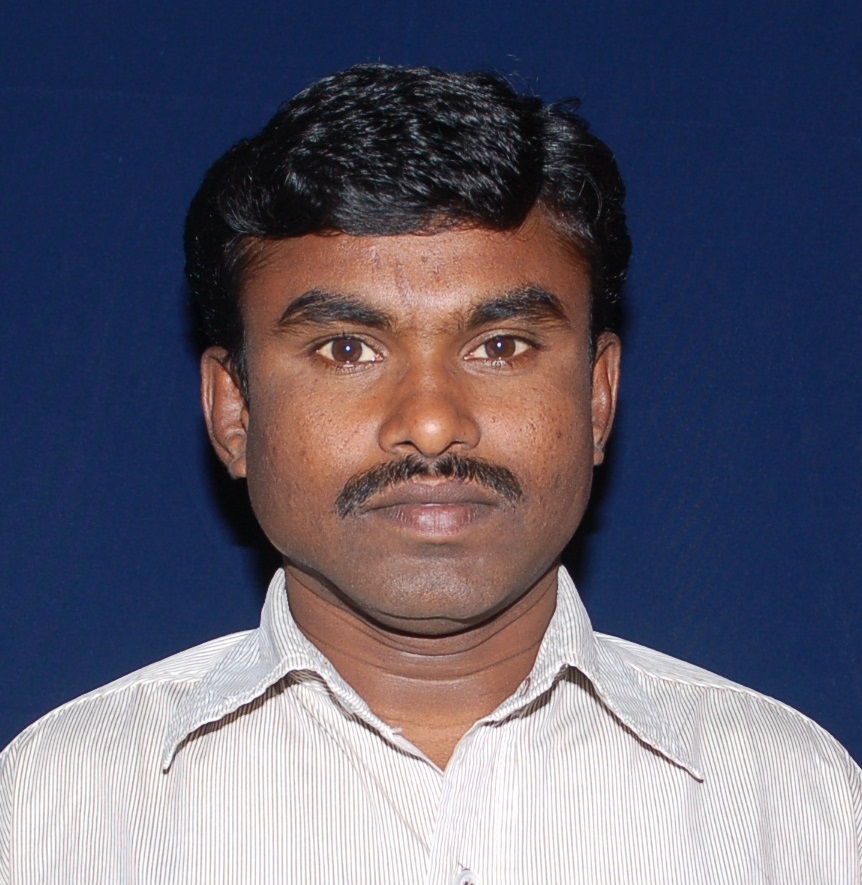 Detailed CVPersonal Details Academic details:Teaching Experience:    Total: ____15_ yrsUG:	_15__yrs		PG:__08_yrs	Carrier Development Programs: Orientation Course/ Refresher courses/Short Term Course/Faculty Development ProgrammeResearch Details:Total No. of Research Publications:  07	International:	05	National:02List of publications(## If possible use MS-Excel file which is attached as separate file):Yes, provided as an attachmentSIGNATURE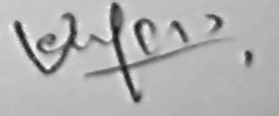 (DrVenkatesh V)Name of the facultyDr.V.VENKATESHEmployee ID803011GenderMaleDepartment , College/UniversityDepartment of PHYSICS, University College for Women, Koti, Osmania UniversityPANAGNPV6183GAdhaar No.200682466318Designation 	Assistant Professor (Contract)QualificationM.Sc (Physics), Ph.DDate of Joining (Submit Appointment Letter)10th October, 2013Date of Birth   10th May, 1982Category S.C. (Madiga)Mobile Number9603988284E-Mail Idvenkateshv@osmania.ac.inAddressFlat- No.F-307, VISTA HOMES, Kushaiguda, ECIL, Hyderabad-500103, Telangana, IndiaDegreeQualificationMonth and Year of PassingDivision% of MarksUniv/Board/Institution with StatePG (M.A./M.Com/ M.Sc/M.Tech/MBA/ MCA/Any other)M.Sc (Physics)  May 2006First61.25Osmania UniversityTelanganaCSIR/UGC-NET/SELT/Any otherGATE2007Score 225   GATE 2007Any otherResearch detailsTitle of ThesisTitle of ThesisTitle of ThesisMonth and Year of awardUniv/Board/Institution with StatePh.DThermal and Electrical Properties of Co-Doped Ceria Based Materials for SOFC ApplicationsThermal and Electrical Properties of Co-Doped Ceria Based Materials for SOFC ApplicationsThermal and Electrical Properties of Co-Doped Ceria Based Materials for SOFC ApplicationsDec 2013Osmania UniversityTelanganaAny other*Please provide the scanned copies of certificates- Yes, Provided*Please provide the scanned copies of certificates- Yes, Provided*Please provide the scanned copies of certificates- Yes, Provided*Please provide the scanned copies of certificates- Yes, Provided*Please provide the scanned copies of certificates- Yes, Provided*Please provide the scanned copies of certificates- Yes, ProvidedCourse attendedInstitution /UniversityTitle of the Professional Development ProgrammeDurationDurationCourse attendedInstitution /UniversityTitle of the Professional Development ProgrammeFromToFaculty Development ProgrammNizam College, Osmania UniversityEmpowering Teachers in Teaching -Learning and Research6th Jan, 202011th Jan, 2020Online FDP	Department of PhysicsCBITEngineering Physics and Materials Science3rd Aug, 2020 7th Aug, 2020* Please provide the certificatesYes, Provided* Please provide the certificatesYes, Provided* Please provide the certificatesYes, Provided* Please provide the certificatesYes, Provided* Please provide the certificatesYes, ProvidedResearch Experience(No. of years):12Area of research :Material Science, SOFC materialsSupervisor for M.Phil/Ph.D(GuideshipLetter)NILNo of students working/RegisteredPh.D:  NILSNoTitle of PaperName of the AuthorsName of the JournalVolume and Page NoMonth and Year of PublicationPeer reviewed/ Non Peer reviewedImpact factorNational/ InternationalISSN No.UGC Journal NoCitation index (SCI.,/SCOPUS/Web of Science/ICINo. of citation excluding self citationh-indexInstitutional affiliation as mentioned in publication1Thermal and electrical properties of Ce0.8-x Pr x Sm0.2O2-δ electrolyte materials for IT-SOFC applicationsVenkatesh V and C.Vishnuvardhan ReddyIonics23 and page 3455May 2017Peer Review2.27InternationalDOI 10.1007/s11581-017-2129-36Nizam College* please provide the PDF or scanned copy of the articles along with ISSN no. and DOIYes Provided* please provide the PDF or scanned copy of the articles along with ISSN no. and DOIYes Provided* please provide the PDF or scanned copy of the articles along with ISSN no. and DOIYes Provided* please provide the PDF or scanned copy of the articles along with ISSN no. and DOIYes Provided* please provide the PDF or scanned copy of the articles along with ISSN no. and DOIYes Provided* please provide the PDF or scanned copy of the articles along with ISSN no. and DOIYes Provided* please provide the PDF or scanned copy of the articles along with ISSN no. and DOIYes Provided* please provide the PDF or scanned copy of the articles along with ISSN no. and DOIYes Provided* please provide the PDF or scanned copy of the articles along with ISSN no. and DOIYes Provided* please provide the PDF or scanned copy of the articles along with ISSN no. and DOIYes Provided* please provide the PDF or scanned copy of the articles along with ISSN no. and DOIYes Provided* please provide the PDF or scanned copy of the articles along with ISSN no. and DOIYes Provided* please provide the PDF or scanned copy of the articles along with ISSN no. and DOIYes Provided* please provide the PDF or scanned copy of the articles along with ISSN no. and DOIYes Provided* please provide the PDF or scanned copy of the articles along with ISSN no. and DOIYes Provided